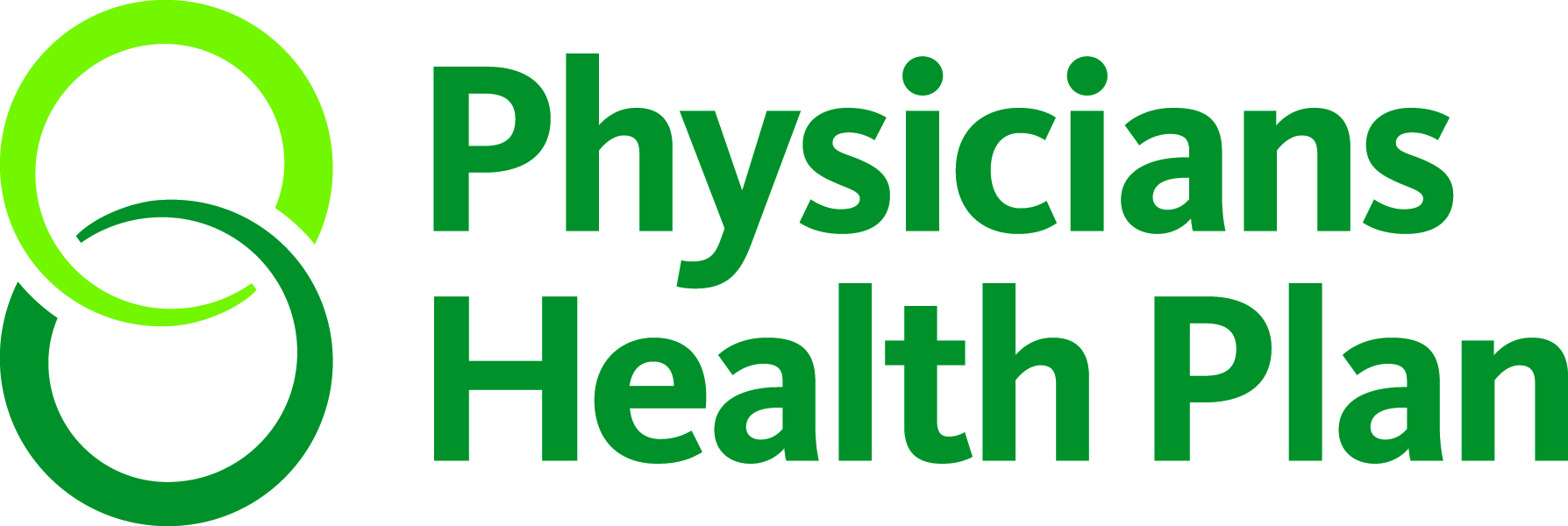 PO Box 30377 Lansing, MI  48909-7877   Phone:  517.364.8560   Fax:  517.364.8409Coverage of Bariatric Surgery Services Request FormEach request requires a new request form__________________________________________________________________________________________Member name:         DOB:       PHP Group # (8 digits)        Subscriber ID # (11 digits)      ICD-10 Diagnosis code:         Height:         Weight:         BMI at time weight management program started:       Primary care provider:       Referred by:       _________________________________________________________________________________________All requests for bariatric surgery must come in to PHP for review _______________________________________________________________________________________________________________________Appropriate documentation MUST be submitted with each request:   Request for bariatric surgery requires documentation of:Patient’s active participation in a medically managed weight management program within the last 12 months, for a minimum of six consecutive months with at least 6 physician office visits.  Office visit notes submitted for review must include ALL of the following:Actual measured weight and calculated BMICurrent dietary programPhysical activity (exercise program) Weight loss medication if applicableWeight-related conditions (i.e., diabetes, hypertension, hyperlipidemia, etc.) are being addressed (e.g., patient education, diet, medication, and monitoring)Psychological evaluation establishing the patient’s emotional stability and ability to comply with post-surgical limitationsNutritional evaluation by a physician or registered dieticianBariatric surgeon’s evaluation recommending surgical treatment, including a description of the proposed procedure(s) and all associated CPT codes                     Bariatric Surgeon:                   Date of surgery:                           Facility:                                   Surgical procedure code(s):      Requestor:           Phone:            Date:          Authorization # for approved services:                   The documents accompanying this telecopy transmission contain confidential information that belongs solely to the sender. The information contained herein is intended only for the use of the individual or entity named above. The authorized recipient of this information is prohibited from disclosing this information to any other party and is required to destroy the information after its stated need has been fulfilled, unless otherwise required by law. If this information is of a peer nature, please note that the records, data, and knowledge collected for or by individuals or committees assigned a review function are confidential and are not subject t to a court subpoena or discovery request.. If you are not the intended recipient of this information, you are hereby notified that any disclosure, copying, distribution or action taken in reliance on the contents of these documents is strictly prohibited. If you have received this telecopy in error, please notify the sender immediately to arrange for the return of these documents. A subsidiary of Sparrow Health System.